Задания с 20 апреля по 3 маяУбедительная просьба высылать задания 1й недели (3 урока) в 1 письме, для того, чтобы скорее получить ответ от преподавателя) чем больше писем-тем дольше вам придется ждать ответа! Надеемся на понимание)СONDITIONALSПросмотрите видео с субтитрамиhttps://www.youtube.com/watch?v=FH3ThwR99LM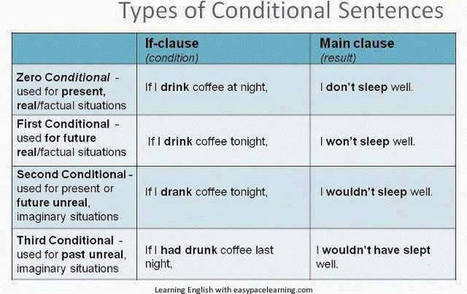 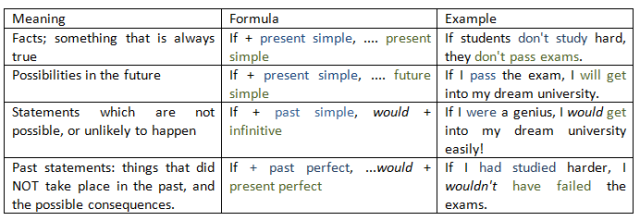 1 урокZero conditionalРешить онлайнhttps://www.perfect-english-grammar.com/zero-conditional-exercise-1.htmlприслать скрин, что проработали2 урокFirst conditional
Решить онлайнhttps://www.perfect-english-grammar.com/first-conditional-exercise-1.htmlприслать скрин, что проработали3урокThird conditionalРешить онлайнhttps://www.perfect-english-grammar.com/third-conditional-exercise-1.htmlприслать скрин, что проработали4 урокРешить тест https://lim-english.com/tests/test-conditional-sentences/прислать скрин результатанапример (Это всего лишь пример, а не Мария Дмитриевна нарешала на 3)))) 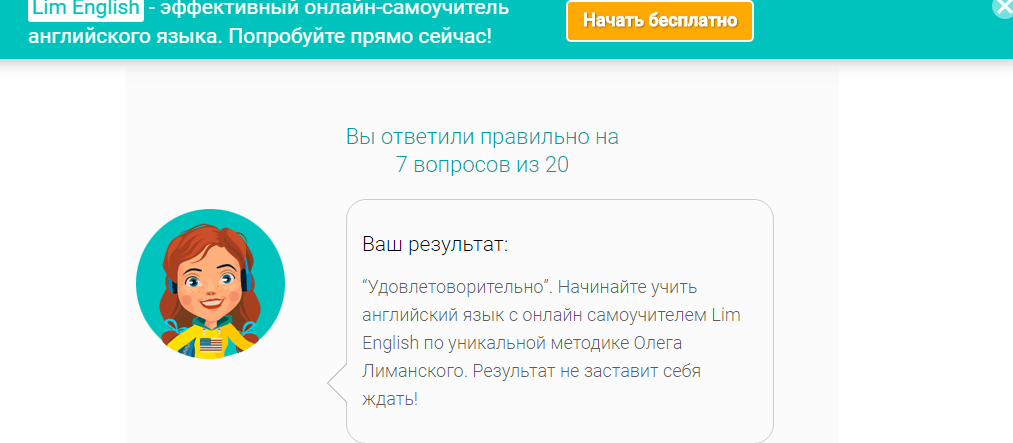 5 урокСоставить по 4 предложения на каждый Conditional письменно6 урок To watch an interesting film ( you can choose ) and write me why should I  watch it too?5-6 sent.